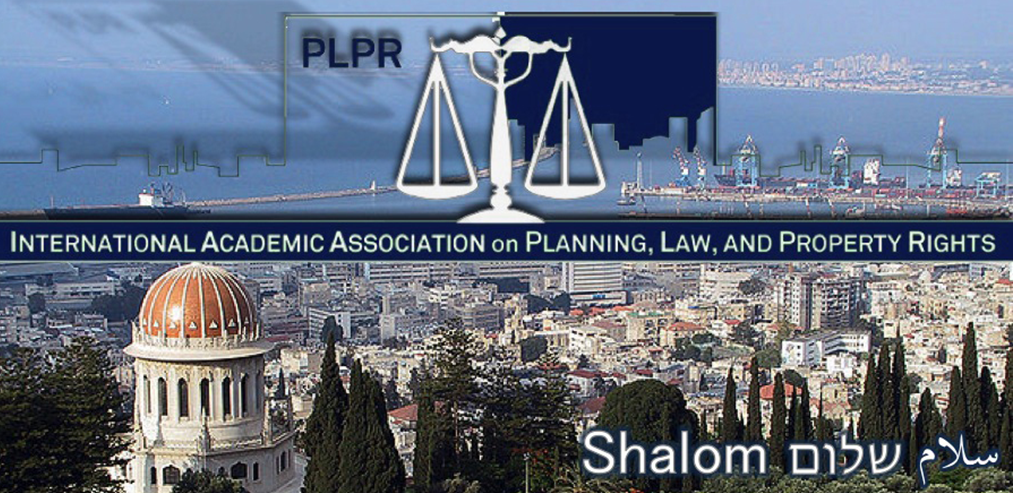 Koontz v. St. Johns River Water Management District
Technion - Haifa Institute of Technology
February 12-14, 2014

Dwight Merriam, FAICP
Robinson & Cole LLP Resource MaterialsKoontz v.  St. Johns Water Management District (US 2013)http://www.supremecourt.gov/opinions/12pdf/11-1447_4e46.pdf Florida Supreme Court decisionhttp://www.floridasupremecourt.org/decisions/2011/sc09-713.pdf Summary of the case from various perspectiveshttp://www.foxrothschild.com/newspubs/newspubsArticle.aspx?id=15032389022http://www.nahb.org/generic.aspx?genericContentID=211111 http://theusconstitution.org/cases/koontz-v-st-johns-river-water-management-district http://www.fed-soc.org/publications/detail/koontz-v-st-johns-river-water-management-district-post-decision-scotuscast Commentary on Koontz (thanks to Rob Thomas at www.inversecondemnation.com for the list)[control and click to follow the link or go to www.inversecondmenation.com and search “Koontz”]:Supreme Court Rules for Property Owner in Koontz v. St. Johns River Water Management District - lawprof Richard Frank, Legal Planet.Supreme Court's Koontz Decision May Help Landowners Fighting Mitigation Payments - from the Massachusetts Land Use Monitor.Does Koontz also blow holes in Williamson County? -  J. David Breemer, PLF Liberty Blog. Koontz v. St. Johns River Water Management District: Of Issues Resolved - and Shoved under the Table - lawprof Richard Epstein, Point of Law.Supreme Court ruling bolsters private property rights - from the LA Times.Opinion recap: Broadening property owners' right to sue - from SCOTUSblog. Koontz Decision: No Big Deal or Blow to Sustainable Develoment? - Jonathan Nettler, Planetizen. Late to the Game: Koontz and whether you can have a takings claim without an actual takings - lawprof Jessie Owley, Land Use Prof Blog. CAC Reacts to Supreme Court Decision in Koontz Takings Case - Constitutional Accountabllity Center.Land Owners Complete a Clean Sweep at the U.S. Supreme Court - Brad Kuhn, California Eminent Domain Report. A Few More Thoughts About Koontz - lawprof Eduardo Penalver,  PrawfsBlawg. Koontz' Unintelligible Takings rule: Can Remedial Equivocation save the Court from a Doctrinal Quagmire? - lawprof Rick Hills, PrawfsBlawg. Koontz and Exactions: Don't Worry, Be Happy - lawprof Jonathan Zasloff, Legal Planet. No Permit for You! - How Denying a Permit Could be a Taking - Jesse Souki, Hawaii Land Use Law and Policy. Surprise! Environmental Lawprof Dislikes Koontz – Robert Thomas Inversecondemnation.com And these:Koontz Decision: No Big Deal or Blow to Sustainable Development?  - Planetizen http://www.planetizen.com/node/63926 A Legal Blow to Sustainable Development  - Prof. Echeverria, Vermont Law Schoolhttp://www.nytimes.com/2013/06/27/opinion/a-legal-blow-to-sustainable-development.html?_r=1& A Legal Blow to Cities That Want to Take Your Property - Cato Institutehttp://www.cato.org/blog/legal-blow-cities-want-take-property First decision post-Koontz:Town of Ponce Inlet v. Pacetta,  Ct. App. Fl. (July 5, 2013)http://www.5dca.org/Opinions/Opin2013/070113/5D12-1982.op.pdf Pending case:California Building Industry Association v. City of San Jose	Appeal pending, review granted – a case to watch in California Supreme Court	http://www.courts.ca.gov/opinions/documents/H038563.PDF 	http://www.inversecondemnation.com/files/final-pet-for-review.pdf Background cases:Nollan v. California Coastal Commissionhttp://www.law.cornell.edu/supct/html/historics/USSC_CR_0483_0825_ZS.html Dolan v. Tigardhttp://www.law.cornell.edu/supct/html/93-518.ZS.html Lingle v. Chevron http://www.law.cornell.edu/supct/html/04-163.ZS.html Eastern Enterprises v. Apfelhttp://www.law.cornell.edu/supct/html/97-42.ZO.html Commentary:John Baker and Katherine Swenson, Koontz v. St. Johns River Water Management District: Trudging Through a Florida Wetland with Nine U.S. Supreme Court Justices (May 2013)http://www.greeneespel.com/files/pdf/ReprintZPLR052013.pdf Ilya Somin, Two Steps Forward for the 'Poor Relation' of Constitutional Law: Koontz, Arkansas Game & Fish, and the Future of the Takings Clause 
Cato Supreme Court Review, pp. 215-243, 2012-2013 (Symposium on the 2012-13 Supreme Court Term), George Mason Law & Economics Research Paper No. 13-48http://papers.ssrn.com/sol3/papers.cfm?abstract_id=2325529 John D. Echeverria,  Koontz: The Very Worst Takings Decision Ever? 
Vermont Law School Research Paper No. 28-13 http://papers.ssrn.com/sol3/papers.cfm?abstract_id=2316406Justin R. Pidot,  Fees, Expenditures, and the Takings Clause 
University of Denver Sturm College of Law 
Date posted: July 26, 2013
Last revised: August 15, 2013
Working Paper Serieshttp://papers.ssrn.com/sol3/papers.cfm?abstract_id=2298307John Ryskamp,  Koontz Pulls the 'Trigger' on the Affordable Care Act 
Independent 
Date posted: July 1, 2013
Working Paper Series
http://papers.ssrn.com/sol3/papers.cfm?abstract_id=2287280 International Perspectives on ExactionsRachelle Alterman ed., Private Supply of Public Services: Evaluation of Real Estate Exactions, Linkage, and Alternative Land Policies (1988)(including a comparative analysis of exactions in a few countries).Rachelle Alterman, “The U.S. Regulatory Takings Debate Through an International Lens,” The Urban Lawyer, 42-1/43-1 Fall/Wu-inter 2011, 331-355.http://papers.ssrn.com/sol3/papers.cfm?abstract_id=2111158  Rachelle Alterman, Guest Editorial: Comparative Research at the Frontier of Planning Law: The Case of Compensation Rights for Land Use Regulations
International Journal of Law in the Built Environment. Vol. 3 No. 2, 2011 pp. 100-112http://papers.ssrn.com/sol3/papers.cfm?abstract_id=2116268 

Rachelle Alterman, Takings International: A Comparative Perspective on Land Use Regulations and Compensation Rights (Feb. 2. 2010)http://papers.ssrn.com/sol3/papers.cfm?abstract_id=2175149http://apps.americanbar.org/abastore/index.cfm?pid=5330205&section=main&fm=Product.AddToCart A Case Study on Development Exaction for Collector DistributorRoad Construction in Bangkokhttp://www.ucl.ac.uk/dpu-projects/drivers_urb_change/urb_economy/pdf_innov_financ_mech/HABITAT_BestPractice_Nopanant_Tapananont.pdf Rachelle Alterman, ed., Private Supply of Public Services:  Evaluation of Ral Estatre Exactions, Linkage, and Alternative Land Policies, http://alterman2.technion.ac.il/files/Books/English/1988-private-context.pdfKawaguchi, Yuichiro. "International Comparison of Exaction in Negotiating Development Case studies on UK, the Continents USA and Japan." In 4th European Real Estate Society Conference. ERES: Conference. Berlin, Germany, 1997. 